                                                                                               FEROTEHNA d.o.o.                                                   Kukuljanovo 312, 51227  Kukuljanovo, Hrvatska               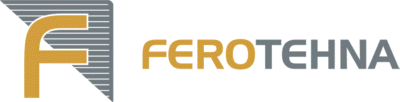                                                                                 Tel:051/503-100 Fax: 051/503-105                        Žiro račun: HR3324020061100044618kod Erste & Steiermarkische bank dd                                                                                            Trg. sud Rijeka,  MBS 040023011, Uprava: Ivan Katalinić                                                                                                                     Temeljni  kapital uplaćen: 2.520.000,00 kn u gotovini                                                                                               OIB: 34452690496, Porezni broj 01123599, Šifra djelatnosti 2740Prema prilogu 4. „Postupci nabave za osobe koje nisu obveznici Zakona o javnoj nabavi“Poduzeće Ferotehna d.o.o. objavljuje u sklopu projekta „Ferotehna ulaže u                                                                                                  rast i razvoj“POZIV NA DOSTAVU PONUDEpredmet nabave:5-OSNI CNC OBRADNI CENTAREvidencijski broj nabave:02Dokumentacija za nadmetanjeKukuljanovo, listopad 2018.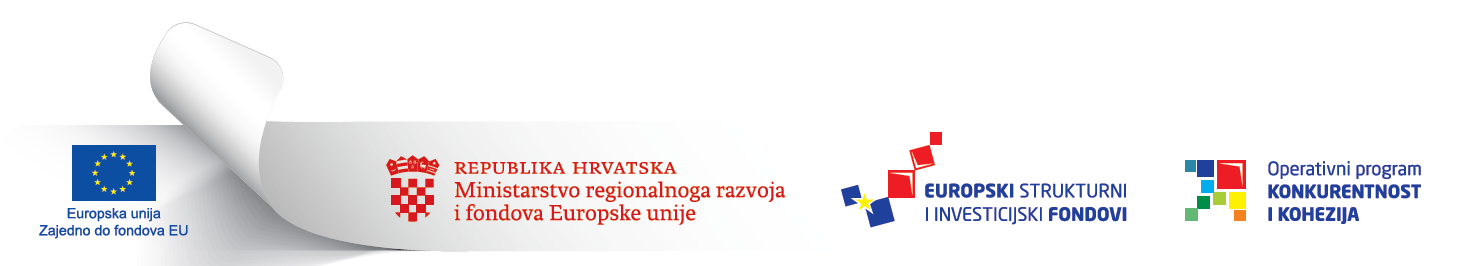  Projekt sufinancira Europska unija iz Europskog fonda za regionalni razvojOPĆI PODACIPODACI O NARUČITELJU (NOJN)Komunikacija između Naručitelja i Ponuditelja će se obavljati isključivo u pisanom obliku putem elektroničke pošte i internetske stranice Naručitelja. Ime i prezime osobe za komunikaciju sa Ponuditeljima: Sebastijan Božić Adresa elektroničke pošte: sebastijan.bozic@ferotehna.comBroj telefona: +385 (0) 51 503 122TEMELJ ZA PROVEDBU NABAVE Nabava se provodi na  temelju  dodjele bespovratnih sredstava za projekte koji se financiraju iz Europskih strukturnih i investicijskih fondova u financijskom razdoblju 2014-2020 za provedbu projekta „FEROTEHNA ULAŽE U RAZVOJ I RAST„ i Prilogu 4 „POSTUPCI NABAVE ZA OSOBE KOJE NISU OBVEZNICI ZAKONA O JAVNOJ NABAVI“ Poziva Kompetentnost i razvoj koji je dostupan na internetskoj adresi www.strukturnifondovi.hr VRSTA POSTUPKA NABAVE I VRSTA UGOVORA Vrsta postupka nabave je Obavijest o nabavi. Postupak nabave provodi se sukladno Prilogu 4. Postupci nabave za osobe koje nisu obveznici Zakona o javnoj nabavi.Evidencijski broj nabave je 02.OBJAŠNJENJA I IZMJENE DOKUMENTACIJE ZA NADMETANJECjelokupna dokumentacija za nadmetanje s prilozima objavljena je na internetskoj stranici Europskih strukturnih i investicijskih fondova: https://strukturnifondovi.hr/nabave-lista/. Za vrijeme roka za dostavu ponuda gospodarski subjekti mogu zahtijevati dodatne informacije vezane za dokumentaciju za nadmetanje. Zahtjev s postavljenim pitanjima je pravodoban ako je dostavljen na adresu elektroničke pošte kontakt osobe sebastijan.bozic@ferotehna.com, najkasnije tijekom šestog (6) dana prije isteka roka za dostavu ponuda. Pod uvjetom da je zahtjev dostavljen pravodobno, Naručitelj je obvezan odgovor staviti na raspolaganje najkasnije tijekom petog (5) dana prije dana u kojem ističe rok za dostavu ponuda. Ako iz bilo kojeg razloga pojašnjenje nije objavljeno najkasnije tijekom petog (5) dana prije isteka roka za dostavu ponuda, Naručitelj je dužan produljiti rok za dostavu ponuda. Produljenje roka biti će razmjerno važnosti pojašnjenja te neće biti kraće od pet (5) dana. Ako Naručitelj za vrijeme roka za dostavu ponuda mijenja dokumentaciju, osigurat će dostupnost izmjena svim Ponuditeljima na internetskoj stranici https://strukturnifondovi.hr/nabave-lista/, te će osigurati da Ponuditelji od nastanka izmjene imaju najmanje pet (5) dana roka za dostavu ponude. PRAVO SUDJELOVANJA U ovom postupku nabave kao Ponuditelji mogu sudjelovati svi gospodarski subjekti, neovisno o državi u kojoj su registrirani ili imaju podružnicu. PODACI O PREDMETU NABAVE PREDMET NABAVEPredmet nabave je:        - 5-osni CNC obradni centar u sklopu projekta „Ferotehna ulaže u razvoj i rast“OPS PROJEKTA I OPIS PREDMETA NABAVE Opis projekta Predmet poslovanja poduzeća Ferotehna d.o.o. je proizvodnja i prodaja rasvjete na Kukuljanovu, proizvodnja akrilnih kupaonskih kada u pogonu Zmijavci i kupaonskih ormarića u pogonu Otočac za koji raspisujemo nabavu stroja.Provedbom projekta i ulaganjem u proizvodnju liniju, te razvojem tehnološkog procesa, omogućit će se razvoj poslovanja, proizvodnog pogona za proizvodnju kupaonskih ormarića u pogonu Otočac.Investicija će omogućiti daljnje širenje na nova tržišta Austrije, Njemačke, Belgije, Engleske i Francuske. Povećanje kapaciteta proizvodnje omogućuje nam veću konkurentnost na navedenim tržištima gdje je velika konkurencija.Opći cilj projekta: Projekt je usmjeren ka tehnološkoj modernizaciji proizvodnih pogona i to proizvodnje kupaonskog namještaja i proizvodnje kada i tuš kada. Iz navedenog proizlazi da se ulažu znatna sredstva u predmetne proizvodnje te se želi kapitalizirati prethodna nastojanja u otvaranju tržišta za navedene proizvode.Specifični ciljevi projekta: nabava novih proizvodnih strojeva.Aktivnosti projekta: - Nabava i isporuka strojeva: 5-osnog CNC obradnog centra - Modernizacija proizvodnog prostora za proizvodnju kupaonskih ormarića- Sudjelovanje na sajmu „ISH“ Frankfurt, NjemačkaOčekivani rezultati projekta: Povećanje kvalitete proizvodnje  Razvoj novih modela kupaonskih ormarićaSmanjenje škarta u proizvodnji povećanje broja zaposlenih Povećanje prihoda od prodaje Povećanje prihoda od izvoza Opis predmeta nabave Predmet nabave: „5-osni CNC obradni centar“ s obaveznim minimalnim tehničkim specifikacijama kako slijedi:CNC OBRADNI CENTAR 5-osni obradni centar za obradu drvaRadna dužina stola 4375 mmRadna širina stola 1550mmmogućnost obrade visine obradaka do 270 mmmagazin alata min. 18. mjesta, D=130 mm doljeglavno vreteno min 15kW bušeća glava min. 13 vretena: V9/H4mogućnost prihvata  lista pile D=350mm 8 konzola za radni stolpodizači obradka min. 6 komvakumski priključak za šablone min. 4 komZaštita stroja od visokog napona za elektronikuUPS- za zaštitu strojaMrežna konekcijaDokumentacija na hrvatskom jezikuDokumentacija u pisanom oblikuAlat za montažu HSK prihvata i alataSet alata Software za rad u punoj 5-osi za stroj i za uredTražene dodatne usluge:Instalacija stroja kod Naručitelja, svi troškovi uključeniTrening operatera za siguran rad sa strojem, svi troškovi uključeniPredmet nabave nije podijeljen u grupe nabave.Količina predmeta nabave je 1 roba (1 kom) prema troškovniku.MJESTO ISPORUKE PREDMETA NABAVE Mjesto isporuke je: proizvodni pogon Naručitelja na adresi: Ive Senjanina 27, 53 220 Otočac.ROK ISPORUKE PREDMETA NABAVE Prema planu projekta, rok isporuke počinje teći danom potvrde narudžbe od strane Naručitelja ili potpisom ugovora. Rok isporuke predmeta nabave je 60 dana od datuma potvrde narudžbe ili potpisa ugovora. Rokom isporuke predmeta nabave smatra se dan kad je izvršena dostava predmeta nabave na mjesto isporuke. Ponuditelj i Naručitelj imaju pravo na produženje roka isporuke u sljedećim slučajevima: • uslijed nastupa više sile, • uslijed pisanog zahtjeva Naručitelja za odgodu roka isporuke. Pod višom silom podrazumijevaju se prirodni događaji, npr. poplave, požari i sl. Ponuditelj i Naručitelj neće u navedenim slučajevima imati međusobnih potraživanja zbog eventualno nastalih troškova uslijed produženja roka isporuke osim u slučaju kad su mjere predviđene aktima javnopravnih tijela donesene isključivo zbog krivnje Ponuditelja. Ponuditeljima se napominje kako su moguće izmjene trajanja izvršenja isporuke, odnosno ugovora (skraćenje ili produljenje) iz objektivnih razloga vezanih za trajanje postupanja nadležnih tijela u odnosu na provjeravanje i odobravanje pojedinih dokumenata, izvješća ili slično. OBAVEZNI RAZLOZI ISKLJUČENJA PONUDITELJA RAZLOZI ZA ISKLJUČENJE PONUDITELJA Naručitelj je obavezan isključiti Ponuditelja iz postupka nabave ako: • je on ili osoba ovlaštena za njegovo zakonsko zastupanje pravomoćno osuđena za kazneno djelo sudjelovanja u zločinačkoj organizaciji, korupcije, prijevare, terorizma, financiranja terorizma, pranja novca, dječjeg rada ili drugih oblika trgovanja ljudima; ili • nije ispunio obvezu plaćanja dospjelih poreznih obveza i obveza za mirovinsko i zdravstveno osiguranje, osim ako mu prema posebnom zakonu plaćanje tih obveza nije dopušteno ili je odobrena odgoda plaćanja; ili • je lažno predstavio ili pružio neistinite podatke u vezi s uvjetima koje je Naručitelj naveo kao razloge za isključenje ili uvjete kvalifikacije; ili • je u stečaju, insolventan ili u postupku likvidacije, ako njegovom imovinom upravlja stečajni upravitelj ili sud, ako je u nagodbi s vjerovnicima, ako je obustavio poslovne aktivnosti ili je u bilo kakvoj istovrsnoj situaciji koja proizlazi iz sličnog postupka prema nacionalnim zakonima i propisima; ili • je u posljednje dvije godine do početka postupka nabave učinio težak profesionalni propust. NEPOSTOJANJE RAZLOGA ZA ISKLJUČENJE Nepostojanje razloga za isključenje iz točke 3.1. ove Dokumentacije za nadmetanje Ponuditelj će dokazati potpisanom „Izjavu o nepostojanju obaveznih razloga za isključenje Ponuditelja“ (Prilog 2) koju dostavlja s ponudom.Izjavu daje osoba po zakonu ovlaštena za zastupanje gospodarskog subjekta. Naručitelj može, u bilo kojem trenutku postupka nabave, zahtijevati od bilo kojeg Ponuditelja, a posebice odabranog Ponuditelja da prije sklapanja ugovora, dostavi jedan ili više dokumenata (potvrda, izvoda i sl.) koji potvrđuju da se Ponuditelj ne nalazi u situacijama navedenim u ovom poglavlju, ako se takvi dokumenti izdaju u zemlji sjedišta gospodarskog subjekta, te ih on može ishoditi.ODREDBE O SPOSOBNOSTI PONUDITELJA I UVJETI SPOSOBNOSTI PONUDITELJA U svrhu utvrđivanja kvalifikacija ponuditelja za izvršenja ugovora, Ponuditelji su dužni u svojoj ponudi priložiti Izjavu kojom dokazuju svoju: • pravnu i poslovnu sposobnost i • financijsku sposobnost Za ispunjenje uvjeta iz poglavlja 4. dokumentacije Ponuditelj ovjerava potpisom i pečatom Izjavu o ispunjenju uvjeta kvalifikacije Ponuditelja (Prilog 3). PRAVNA I POSLOVNA SPOSOBNOST Svaki ponuditelj mora biti pravno i poslovno sposoban. Pravna i poslovna sposobnost Ponuditelja iskazuje se na način da je: • Ponuditelj upisan u sudski, obrtni, strukovni ili drugi odgovarajući registar države sjedišta Ponuditelja, • Ponuditelj registriran za posredovanje u trgovini strojevima te industrijskom opremom. Traženim dokazom pravne i poslovne sposobnosti, gospodarski subjekt dokazuje da ima osnovne kvalifikacije za obavljanje i provođenje posredovanja u trgovini strojevima, industrijskom opremom i sličnih djelatnosti. FINANCIJSKA SPOSOBNOST Financijska sposobnost Ponuditelja iskazuje se na način da: Račun Ponuditelja nije bio u blokadi više od 10 (deset) dana u prethodnih šest mjeseci od dana početka postupka nabave. Traženim dokazom financijske sposobnosti, gospodarski subjekt dokazuje da ima stabilno financijsko poslovanje na način da ne može dovesti u pitanje izvršenje svojih ugovornih obveza, a posljedično tome i izvršenje obveza Naručitelja prema krajnjim korisnicima svojih usluga. TEHNIČKA I STRUČNA SPOSOBNOST Ponuditelj mora dokazati tehničku i stručnu sposobnost na način da je izvršio minimalno 1 (jedan), a najviše 5 (pet) sličnih ugovora izvršenih u godini u kojoj je započeo postupak javne nabave i tijekom tri godine koje prethode toj godini, te njihova zbrojena vrijednost mora biti minimalno u visini vrijednosti predmeta nabave. Za ispunjenje uvjeta iz poglavlja 4. dokumentacije Ponuditelj ovjerava potpisom i pečatom Izjavu o ispunjenju uvjeta kvalifikacije Ponuditelja (Prilog 3). 5. PODACI O PONUDI  SADRŽAJ I NAČIN IZRADE PONUDE Ponuditelj predaje ponudu isključivo elektroničkim putem na sebastijan.bozic@ferotehna.com.Ponuditelj može podnijeti samo jednu ponudu. U ponudi moraju biti ponuđene sve stavke na način kako je to definirano u troškovniku. Ponuda mora sadržavati najmanje: • „Ponudbeni list“ (Prilog 1) - popunjen, potpisan od strane osobe po zakonu ovlaštene za zastupanje gospodarskog subjekta, ovjeren žigom, nakon toga skeniran i spremljen u .pdf formatu. • „Izjavu o nepostojanju obaveznih razloga za isključenje Ponuditelja“ (Prilog 2) - popunjena, potpisana od strane osobe po zakonu ovlaštene za zastupanje gospodarskog subjekta, ovjerena žigom, nakon toga skenirana i spremljena u .pdf formatu, • „Izjavu o ispunjenju uvjeta kvalifikacija Ponuditelja“ (Prilog 3) - popunjena, potpisana od strane osobe po zakonu ovlaštene za zastupanje gospodarskog subjekta, ovjerena žigom, nakon toga skenirana i spremljena u .pdf formatu, • „Troškovnik“ (Prilog 4) - popunjen, potpisan od strane osobe po zakonu ovlaštene za zastupanje gospodarskog subjekta, ovjeren žigom, nakon toga skeniran i spremljen u .pdf formatu, Sve troškove izrade ponude snose Ponuditelji. Ponuditelji nemaju pravo na bilo kakvu nadoknadu troškova izrade ponude.  PRAVILA DOSTAVE DOKUMENATA Svi traženi dokumenti pripreme se sukladno točci 5. ovog Poziva. Nakon toga se pohranjuju u jednu elektroničku poruku koja se s jasno naznačenom referencijom na predmet javne nabave šalje na adresu sebastijan.bozic@ferotehna.com .NAČIN ODREĐIVANJA CIJENE PONUDE Ponuditelj dostavlja ponudu s cijenom u kunama (HRK) ili eurima (EUR). Cijena ponude piše se brojkama (zaokružene na dvije decimale). Unos valutne oznake je obvezan. Cijena ponude je nepromjenjiva. U cijenu ponude moraju biti uračunati svi troškovi Ponuditelja i popusti. U slučaju nuđenja cijene u EUR-ima, radi usporedivosti ponuda, cijena ponude preračunava se u kune (HRK) prema srednjem tečaju Hrvatske narodne banke (HNB) računajući na zadnji dan roka za dostavu ponude. Ponuditelj je dužan ponuditi, tj. upisati cijenu (zaokružene na dvije decimale) za svaku stavku „Troškovnika“ (Prilog 4) te cijenu ponude, na način kako je to određeno „Troškovnikom“ (Prilog 4), te upisati cijenu ponude, na način kako je to određeno u „Ponudbenom listu“ (Prilog 1). Ako Ponuditelj nije u sustavu PDV-a, tada je to potrebno naznačiti u „Ponudbenom listu“ (Prilog 1). Ukoliko je riječ o Ponuditelju iz inozemstva, cijenu svoje ponude treba prikazati bez PDV-a, pri čemu na mjesto predviđeno za upis cijene ponude s PDV-om upisuje isti iznos kao što je upisan na mjestu predviđenom za upis cijene ponude bez PDV-a, a mjesto predviđeno za upis iznosa PDV-a ostavlja prazno. ALTERNATIVNE PONUDE Alternativne ponude nisu dopuštene. IZMJENE PONUDE Ponuditelj može do isteka roka za dostavu ponuda dostaviti izmjenu i/ili dopunu ponude. Izmjena i/ili dopuna ponude dostavlja se na isti način kao i osnovna ponuda s obveznom naznakom da se radi o izmjeni i/ili dopuni ponude. U tom se slučaju ponude otvaraju obrnutim redoslijedom zaprimanja, a vremenom zaprimanja smatra se dostava posljednje verzije izmjene prijave/ponude. ODUSTAJANJE OD PONUDE Ponuditelj može do isteka roka za dostavu ponude pisanom izjavom odustati od svoje dostavljene ponude. Izjava se dostavlja na isti način kao i ponuda s obveznom naznakom da se radi o odustajanju od ponude. U tom slučaju neotvorena ponuda se vraća ponuditelju. 6. ROK ZA DOSTAVU PONUDA Rok za dostavu ponuda teče od datuma objave na internetskoj stranici https://strukturnifondovi.hr i traje 20 kalendarskih dana. Ponuditelj predaje ponudu isključivo elektroničkim sebastijan.bozic@ferotehna.com, najkasnije do 29.10.2018.  godine do kraja dana. 7. KRITERIJ ZA ODABIR PONUDE Kriteriji za odabir ponude se primjenjuju kako slijedi: cijena – 50%rok isporuke - 50% Ukupan broj bodova je zbroj bodova koji se odnosi na cijenu i zbroj bodova koji se odnosi na rok isporuke.Ekonomski najpovoljnija ponuda je ona ponuda čiji je ukupni broj bodova najveći, odnosno najbliže 100. Ako dvije ili više valjanih ponuda budu jednako rangirane prema kriteriju za odabir ponude, Naručitelj će odabrati ponudu koja je dosegla više bodova kod kriterija „rok isporuke“. Metodologija ocjene ponuda koju će Naručitelj primijeniti je sljedeća: Cijena - maksimalni broj bodova je 50Broj bodova koji je ponuda dobila izračunat ćemo: najnižu ponuđenu cijenu (u kn) podijelimo sa cijenom ponude koju razmatramo i množimo sa 50.Rok isporuke Krajnji rok isporuke predmeta nabave je 60 dana od datuma potvrde narudžbe ili potpisa ugovora. Ponudi u kojoj je iskazan najkraći rok isporuke dodjeljuje se maksimalnih 50 bodova. Broj bodova koji je ponuda dobila za rok isporuke izračunat ćemo: najkraći rok isporuke (u danima) podijelit ćemo sa rok isporuke na ponudi koju razmatramo (u danima) i množimo sa 50.8. JEZIK I PISMO PONUDE Ponuda može biti izrađena na Hrvatskom jeziku ili engleskom jeziku i latiničnom pismu.9. ROK VALJANOSTI PONUDE Rok valjanosti ponude je najmanje 30 dana od krajnjeg roka za dostavu ponuda. Naručitelj će odbiti ponudu čija je valjanost kraća od zahtijevane. Na zahtjev Naručitelja, Ponuditelj može produžiti rok valjanosti svoje ponude. 10. PREGLED I OCJENA PONUDA Odbor za nabavu Naručitelja nakon isteka roka za dostavu ponuda pregledava i ocjenjuje sadržaj podnesenih ponuda u odnosu na uvjete iz Poziva. U postupku pregleda i ocjene ponuda Naručitelj vrši: • provjeru formalne sukladnosti, • procjenu postojanja razloga isključenja i ispunjenja uvjeta kvalifikacije, • evaluaciju ponuda na temelju prethodno objavljenih kriterija za odabir. 11. POJAŠNJENJE I UPOTPUNJAVANJE PONUDA Ako podaci ili dokumentacija koju trebao podnijeti Ponuditelj jesu ili se čine nepotpuni ili pogrešni ili ako nedostaju određeni dokumenti, Naručitelj može tijekom pregleda i ocjene prijava i ponuda zahtijevati od tih kandidata ili ponuditelja da podnesu, dopune, pojasne ili upotpune nužne podatke ili dokumentaciju u primjerenom roku koji ne smije biti kraći od pet (5) kalendarskih dana. Podnošenje, dopunjavanje, pojašnjenje ili upotpunjavanje u vezi s dokumentima traženim u svrhu procjene postojanja razloga isključenja i ispunjenja uvjeta kvalifikacije ne smatra se izmjenom ponude. Naručitelj može tražiti i pojašnjenja u vezi s dokumentima traženim u dijelu koji se odnosi na ponuđeni predmet nabave, pri čemu pojašnjenje ne smije rezultirati izmjenom ponude. Postupanje Naručitelja vezano uz pojašnjenje i upotpunjavanje prijava i ponuda, odnosno zahtjevi i postupanje Naručitelja, moraju biti u skladu s načelima jednakog tretmana i transparentnosti. 12. ODLUKA O ODABIRU ILI PONIŠTENJU NATJEČAJA RAZLOZI ZA ISKLJUČENJE Naručitelj je obvezan na temelju rezultata pregleda i ocjene prijava ili ponuda odbiti:ponudu koja nije cjelovita tj. ne sadrži sve elemente navedene u članku 5. ovog dokumenta te koju nije moguće u razumnom roku, ne kraćem od 5 kalendarskih dana, upotpuniti nužnim podacima ili dokumentacijom koja nedostaje u skladu s načelima jednakog tretmana i transparentnosti,ponudu koja je suprotna odredbama Dokumentacije za nadmetanje,ponudu u kojoj cijena nije iskazana u apsolutnom iznosu,ponudu koja sadrži pogreške, nedostatke odnosno nejasnoće ako pogreške, nedostaci odnosno nejasnoće nisu uklonjive,ponudu u kojoj pojašnjenjem ili upotpunjavanjem sukladno ovoj dokumentaciji za nadmetanje nije uklonjena pogreška, nedostatak ili nejasnoća,ponudu koja ne ispunjava uvjete vezane za svojstva predmeta nabave, te time ne ispunjava zahtjeve iz Dokumentacije za nadmetanjeponudu za koju ponuditelj nije pisanim putem prihvatio ispravak računske pogreške,ponudu koja je stigla nakon roka za dostavu,ponudu koja je na drugom jeziku nego je navedeno u Dokumentaciji za nadmetanje,ponudu ponuditelja koji nije dokazao uvjete kvalifikacije u skladu s Dokumentacijom za nadmetanje,ponudu koja ne ispunjava obvezne tehničke specifikacije određene u Dokumentaciji za nadmetanje,ponude ponuditelja koji je dostavio dvije ili više ponuda u kojima je ponuditelj i/ili član zajednice ponuditelja,ponudu koja sadrži štetne odredbe.ODLUKA O PONIŠTENJU NATJEČAJA Naručitelj će poništiti postupak nabave ako : nije pristigla niti jedna prijava ili ponuda; nije zaprimio niti jednu valjanu prijavu ili ponudu Naručitelj može poništiti postupak nabave ako: - se tijekom postupka utvrdi da je dokumentacija za nadmetanje manjkava te kao takva ne omogućava učinkovito sklapanje ugovora (primjerice, u dokumentaciji su navedene pogrešne količine predmeta nabave);  - su nastale značajne nove okolnosti vezane uz projekt za koji se provodi nabava (primjerice, projekt nije odobren, projekt je odbijen). U slučaju poništenja postupka nabave, Naručitelj donosi Odluku o poništenju u kojoj će navesti minimalno: predmet nabave za kojeg se donosi odluka o poništenju, obrazloženje razloga poništenja, rok u kojem će pokrenuti novi postupak za isti ili sličan predmet nabave, ako je primjenjivo te datum donošenja i potpis odgovorne osobe.ODLUKA O ODABIRU NAJBOLJE PONUDE Naručitelj donosi odluku o odabiru najbolje ponude sukladno Prilogu 4 „POSTUPCI NABAVE ZA OSOBE KOJE NISU OBVEZNICI ZAKONA O JAVNOJ NABAVI“ Poziva koji je dostupan na internetskoj adresi www.strukturnifondovi.hr . Nakon donošenja odluke, Naručitelj će informirati sve Ponuditelje o konačnom odabiru sukladno Prilogu 4 „POSTUPCI NABAVE ZA OSOBE KOJE NISU OBVEZNICI ZAKONA O JAVNOJ NABAVI“ Poziva Kompetentnost i razvoj koji je dostupan na internetskoj adresi www.strukturnifondovi.hr na način koji je moguće dokazati: slanjem telefaksom i/ili poštom i/ili elektroničkim putem ili kombinacijom tih sredstava. 13.ROK, NAČIN I UVJETI PLAĆANJA  Uvjeti plaćanja: u 2 obroka na slijedeći način: Obrok u iznosu od 30% avansObrok u iznosu od 70% u roku 30 dana od puštanja u pogon strojaPonuditelj ne može zaračunavati nikakve dodatne troškove osim onih koji su već predviđeni troškovnikom ove Dokumentacije. 14. PREDSTAVKA Svaki kandidat ili ponuditelj može podnijeti predstavku ako smatra da je njegova ponuda trebala biti odabrana kao najbolja, ali je to onemogućeno zbog postupanja Naručitelja protivno odredbama ove Dokumentacije za nadmetanje zbog kojeg je: neopravdano isključen iz postupka nabave, -  njegova prijava ili ponuda neopravdano odbijena, ili - evaluacija prijave ili ponude protivna uvjetima i kriterijima dokumentacije za nadmetanje i odredbama ovoga Priloga. Ponuditelj može izjaviti prigovor Naručitelju na zaprimljenu odluku o odabiru/neprihvaćanju i to u roku od pet (5) kalendarskih dana od dana zaprimanja Odluke. Naručitelj će odgovoriti ponuditelju na njegov prigovor u roku od 5 dana od dana primitka prigovora, i to slanjem odgovora na način koji omogućuje dokaz o primitku (dostavnica, kopija izvješća o uspješnoj isporuci putem telefaksa, ispis izvješća o pročitanoj elektronskoj pošti i slično). Ako je ponuditelj koji je podnio prigovor nezadovoljan s odgovorom Naručitelja, isti može podnijeti Predstavku u  pisanom obliku u roku 8 dana od dana primitka odgovora Naručitelja Posredničkom tijelu razine 2 (PT2) na adresu: Hrvatska agencija za malo gospodarstvo, inovacije i investicije, Ksaver 208, Zagreb Tel:+385 1 488 10 03 Fax:+385 1 488 10 09 e-mail: hamagbicro@hamagbicro.hrPodnositelj mora presliku predstavke dostaviti NOJN-u istovremeno sa slanjem predstavke PT2. Podnositelj mora u predstavci obrazložiti svoje navode. Podnošenje predstavke ne zaustavlja sklapanje ugovora o nabavi. Podnositelj predstavke koji je pretrpio štetu zbog povreda Postupaka nabave ima mogućnost naknade štete pred nadležnim sudom prema općim propisima o naknadi štete. 16. PRILOZI • Prilog 1: „Ponudbeni list“, • Prilog 2: „Izjava o nepostojanju obaveznih razloga za isključenje Ponuditelja“, • Prilog 3: „Izjava o ispunjenju uvjeta kvalifikacija Ponuditelja“, • Prilog 4: „Troškovnik“, Kukuljanovo, 09.10.2018. Ivan KatalinićFerotehna d.o.o.Naziv Naručitelja Ferotehna d.o.o., Sjedište Naručitelja Kukuljanovo 312, 51227 KukuljanovoOIB: 34452690496MB: 040023011Odgovorna osoba i funkcija Naručitelja: Ivan Katalinić, direktor Kontakt osoba Naručitelja Sebastijan Božić Funkcija kod Naručitelja Inženjer razvoja proizvodaBroj telefona 00385 51 503 122 Adresa elektroničke pošte kontakt osobe  sebastijan.bozic@ferotehna.com